ERZURUM TEKNİK ÜNİVERSİTESİ REKTÖRLÜĞÜ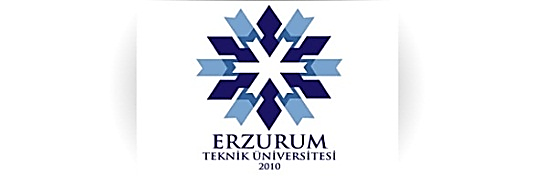 MÜHENDİSLİK VE MİMARLIK FAKÜLTESİ DEKANLIĞI’NAERZURUMKurum İçi Yatay Geçiş Dilekçesi
	            …/…../20…Kayıtlı bulunduğum……………………………………………Fakültesi……………………………….….. bölümünden/, yukarıda belirttiğim bölüm / programa yatay geçiş yapmak istiyorum. Gereğini arz ederim.                                                                                                                           Ad  Soyad  :                                                                                                                          İmza            : ÖĞRENCİ KAYITLI BULUNDUĞUÖĞRENCİ KAYITLI BULUNDUĞUÖĞRENCİ KAYITLI BULUNDUĞUÖĞRENCİ KAYITLI BULUNDUĞUFAKÜLTE FAKÜLTE BÖLÜM  / PROGRAMBÖLÜM  / PROGRAMÖĞRENCİ NOADI SOYADIGENEL AĞIRLIKLI NOT ORTALAMASIGENEL AĞIRLIKLI NOT ORTALAMASIGENEL AĞIRLIKLI NOT ORTALAMASIÖĞRENCİNİN YATAY GEÇİŞ YAPMAK İSTEDİĞİÖĞRENCİNİN YATAY GEÇİŞ YAPMAK İSTEDİĞİÖĞRENCİNİN YATAY GEÇİŞ YAPMAK İSTEDİĞİÖĞRENCİNİN YATAY GEÇİŞ YAPMAK İSTEDİĞİFAKÜLTE FAKÜLTE BÖLÜM / PROGRAMBÖLÜM / PROGRAM